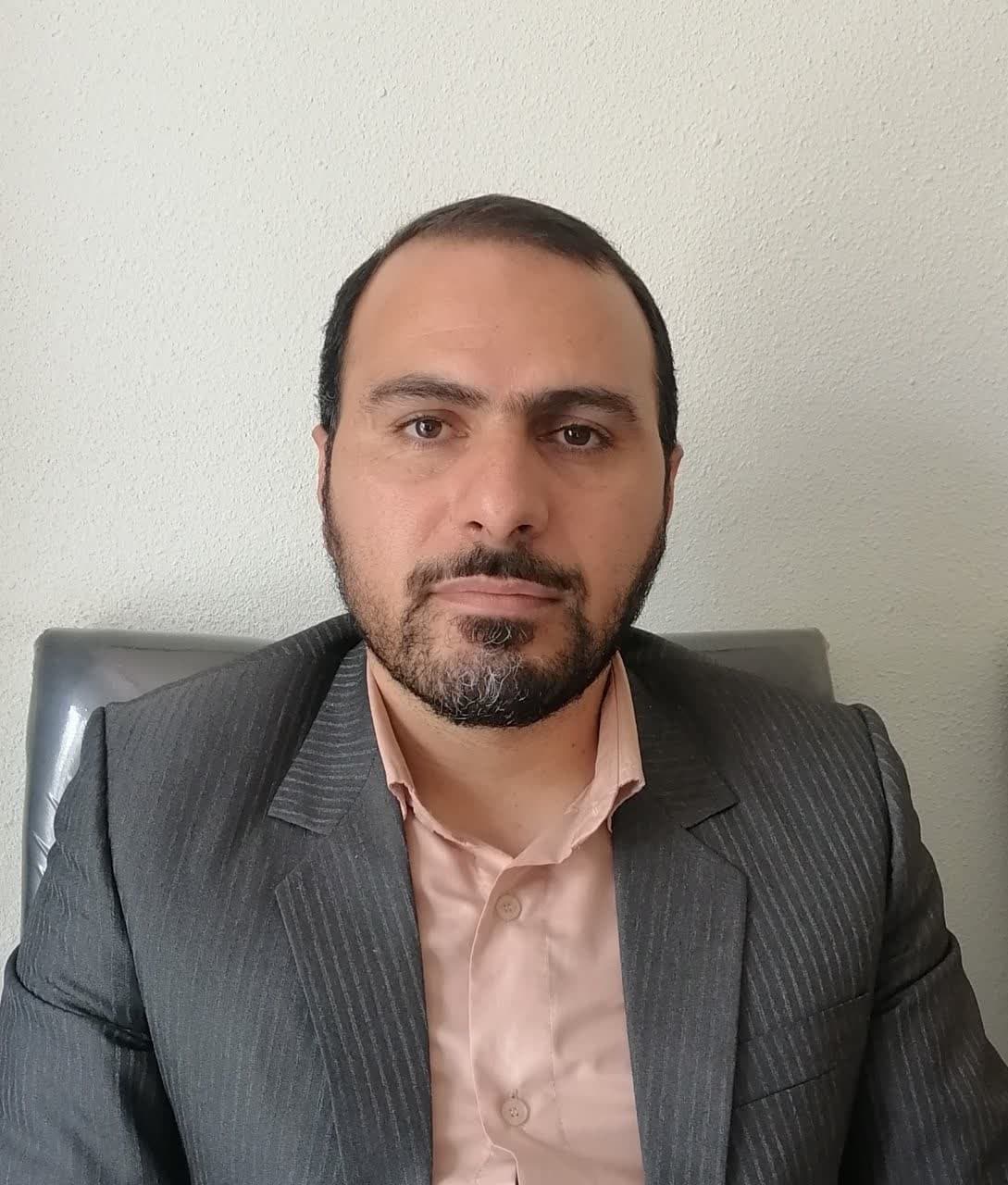 دانشیار دانشکده الهیات- دانشگاه تهرانحامد دژآبادتلفن دفتر:  +98 (21)پست الکترونیکی: h.dejabad@ut.ac.irتحصیلاتP.H.D,1391,علوم قرآن و حدیث,تهران
P.H.D,1391,علوم قرآن و حدیث,تهران
M.S,1385,علوم قرآن و حدیث,تهران
کارشناسی,1383,علوم قرآن و حدیث,تهران
زمینههای تخصصیو حرفهایسوابق کاري و فعالیت های اجراییمدیر فرهنگی پردیس فارابی-(از 1395)
مدیر فرهنگی پردیس فارابی-(از 1395)
فعالیت های علمیمقالات- تحلیل عوامل سوء عاقبت در روایات «مُتْ یَهودیاً اَوْ نَصْرانیاً». دژآباد حامد, احمدی محمد, مجیدی کوهبنانی محمدعلی (1402)., مطالعات فهم حدیث, 10(1), 165.

- تبیین معنای «استعجال در ظهور» براساس آیات و روایات. دژآباد حامد, ابراهیم زاده وشاره حامد, ملک نیا مهدیه (1402)., مشرق موعود, 17(68), 105.

- تحلیل و ارزیابی کاربست های قرآنی جهاد ابتدایی از دیدگاه دو تفسیر المنار و المیزان. جعفری عبدالمحمد, نجارزادگان فتح اله, دژآباد حامد (1402)., مطالعات تفسیری, 14(54), 29.

- بررسی مقام نبوت پیامبران حاضر در زمان ظهور. حبیب پور گودرزی رقیه, شاهمرادی فریدونی محمد مهدی, دژآباد حامد (1402)., پژوهش های مهدوی, 11(44), 7-24.

- فرا بشری بودن علم تفسیر،برداشتی دیگر از روایات نهی از تفسیر به رای. سوادکوهی محمد رضا, دژآباد حامد (1401)., کتاب قیم, 12(27), 193-175.

- بررسی تفسیری استناد به آیه 165 نساء در نفی حجیت اهل بیت علیهم السلام. دژآباد حامد, موسی وند محسن (1400)., مطالعات تفسیری, 12(47), 181-190.

- کامل‌بودن دین در گرو گزاره‌های دینی یا وجود حجّت مفترض‌‌الطاعه؟. دژآباد حامد, معروفی معین (1400)., پژوهشنامه کلام (جامعه المصطفی العالمیه), 7(14), 5-27.

- پاسخ‌های نقضی به شبهات اهل سنت درباره «آیۀ ولایت» (1399)., پژوهشنامه کلام (جامعه المصطفی العالمیه), 7(13), 97-116.

- پاسخ‌های نقضی به شبهات اهل سنت درباره «آیۀ ولایت». دژآباد حامد, صادقی علیرضا, فرامرزی پلنگر مهدی (1399)., پژوهشنامه کلام (جامعه المصطفی العالمیه), 7(13), 97-116.

- تحلیل تفسیرگونه قاعده «تعلیق الحُکم علی الوصف مُشعر بالعلّیّه» از منظر آیت الله جوادی آملی (مفهوم شناسی، گونه شناسی و کارکردها) (1399)., کتاب قیم, 10(23), 27-46.

- تحلیل تفسیرگونه قاعده «تعلیق الحُکم علی الوصف مُشعر بالعلّیّه» از منظر آیت الله جوادی آملی (مفهوم شناسی، گونه شناسی و کارکردها). زارعی مجید, دژآباد حامد (1399)., کتاب قیم, 10(23), 27-46.

- واکاوی شادی مؤمنان در آیات ابتدایی سوره روم در پرتو نقد قرائت‌ آیات. زارعی مجید, دژآباد حامد (1399)., مطالعات تفسیری, 11(42), 65-84.

- واکاوی شادی مؤمنان در آیات ابتدایی سوره روم در پرتو نقد قرائت‌ آیات (1399)., فصلنامه مطالعات تفسیری, 11(42), 65-84.

- بررسی و ارزیابی دیدگاه منتقدان معاصر در نفی امامت منصوص با تاکید بر امامت امام علی(ع). موسی وند محسن, نصیری علی, دژآباد حامد (1399)., اندیشه نوین دینی, 16(60).

- بررسی و ارزیابی دیدگاه منتقدان معاصر در نفی امامت منصوص با تاکید بر امامت امام علی(ع) (1399)., اندیشه نوین دینی, 16(60).

- نقد نظریه فخررازی در باب تعیین امام ذیل آیات ولایت و خلافت (1398)., پژوهشنامه کلام (جامعه المصطفی العالمیه), 6(11).

- نقد نظریه فخررازی در باب تعیین امام ذیل آیات ولایت و خلافت. بابا احمدی میلانی زهره, دژآباد حامد (1398)., پژوهشنامه کلام (جامعه المصطفی العالمیه), 6(11).

- راهکارهای حل تعارض ظاهری در مبانی جزا(نیت و عمل) با تکیه بر متون دینی. دژآباد حامد, عاشوری محمود, کشفی سیده محبوبه (1398)., مشکوه - بنیاد پژوهشهای اسلامی آستان قدس رضوی, 143(143), 92.

- راهکارهای حل تعارض ظاهری در مبانی جزا(نیت و عمل) با تکیه بر متون دینی (1398)., مشکوه - بنیاد پژوهشهای اسلامی آستان قدس رضوی, 143(143), 92.

- بررسی روایات فضایل خلفا از لسان اهل بیت ع در کتابی منسوب به دار قطنی (1398)., پژوهش نامه امامیه, 5(9).

- بررسی روایات فضایل خلفا از لسان اهل بیت ع در کتابی منسوب به دار قطنی. دژآباد حامد, رشیدی امیر (1398)., پژوهش نامه امامیه, 5(9).

- تبیین حکم خلود قاتل مومن در آیه 93 نساء با نگاهی به قاعده تعلیق الحکم علی الوصف مشعر بالعلیه (1398)., مجله آموزه های قرآنی, 29(29).

- تبیین حکم خلود قاتل مومن در آیه 93 نساء با نگاهی به قاعده تعلیق الحکم علی الوصف مشعر بالعلیه. زارعی مجید, دژآباد حامد (1398)., مجله آموزه های قرآنی, 29(29).

- Guiding roles of imam considering sajdeh s 24 verse and anbia s 73 verse (2018)., journal of organizational behavior research, 3(3).

- Guiding roles of imam considering sajdeh s 24 verse and anbia s 73 verse. Najarzadegan Fathallah, Dejabad Hamed, zalpour khosro (2018)., Journal Of Organizational Behavior Research, 3(3).

- تحلیل روانشناختی تاثیر انگیزه در جزای عمل با تکیه بر متون دینی. دژآباد حامد, کشفی سیده محبوبه, عاشوری محمود (1397)., اسلام و پژوهش های روانشناختی, 4(9).

- تحلیل روانشناختی تاثیر انگیزه در جزای عمل با تکیه بر متون دینی (1397)., اسلام و پژوهش های روانشناختی, 4(9).

- تحلیل و ارزیابی مناقشۀ اجمال و ابهام معنای «مولا» در حدیث غدیر (1397)., امامت پژوهی, 8(23).

- تحلیل و ارزیابی مناقشۀ اجمال و ابهام معنای «مولا» در حدیث غدیر. دژآباد حامد, عشایری محمد, معروفی معین (1397)., امامت پژوهی, 8(23).

- تحلیل نظریه لزوم خلیفه و تطبیق آن بر امام مهدی ع از دیدگاه آیه الله بلادی بوشهری (1397)., مشرق موعود, 12(46), 100.

- تحلیل نظریه لزوم خلیفه و تطبیق آن بر امام مهدی ع از دیدگاه آیه الله بلادی بوشهری. نجارزادگان فتح اله, دژآباد حامد, اندیده علی (1397)., مشرق موعود, 12(46), 100.

- الامام و الهدایه الباطنیه فی القران الکریم. دژآباد حامد, زال پور خسرو (1397)., المصباح, 33(33), 223.

- الامام و الهدایه الباطنیه فی القران الکریم (1397)., المصباح, 33(33), 223.

- دلاله آیه السوال علی حجیه خبر الواحد. اندیده علی, صادق پور محمدجعفر, دژآباد حامد (1397)., المصباح, 33(33), 95.

- بررسی تطبیقی دیدگاه مفسران فریقین دربارۀ فراز صدق به (هود: 17) (1396)., سراج منیر, 7(24), 135.

- واکاوی مفهوم «انباء الغیب» در داستان نوح (ع) بر اساس آیات سوره هود. حسن جوهری مریم, دژآباد حامد, خلیفه واقفی سید حسن (1396)., کتاب قیم, 7(17), 147-170.

- بررسی تطبیقی دیدگاه مفسران فریقین دربارۀ فراز صدق به (هود: 17). دژآباد حامد, خداپرست اعظم (1396)., سراج منیر, 7(24), 135.

- واکاوی مفهوم «انباء الغیب» در داستان نوح (ع) بر اساس آیات سوره هود (1396)., کتاب قیم, 7(17), 147-170.

- سیاق الایه و وظائفها فی التفسیر (1396)., اللغه العربیه و آدابها, 13(2), 169.

- سیاق الایه و وظائفها فی التفسیر. دژآباد حامد (1396)., اللغه العربیه و آدابها, 13(2), 169.

- بررسی تطبیقی دیدگاه مفسران فریقین درباره مصداق ملک عظیم (1396)., فصلنامه مطالعات تفسیری, 29(29), 1.

- بررسی تطبیقی دیدگاه مفسران فریقین درباره مصداق ملک عظیم. دژآباد حامد, فرامرزی مهدی (1396)., مطالعات تفسیری, 29(29), 1.

- بررسی تطبیقی شان نزول آیه انفاق( 274 بقره) ازدیدگاه فریقین. دژآباد حامد, خداپرست اعظم (1395)., پژوهشهای تفسیر تطبیقی (دانشگاه قم), 2(4), 100-120.

- بررسی تطبیقی شان نزول آیه انفاق( 274 بقره) ازدیدگاه فریقین (1395)., پژوهشهای تفسیر تطبیقی (دانشگاه قم), 2(4), 100-120.

- رویکرد تفسیری فخر رازی در مواجهه با ادلۀ شیعه ذیل آیات ولایت و خلافت. دژآباد حامد, بابا احمدی میلانی زهره (1395)., تحقیقات کلامی, 4(13), 65-86.

- بررسی تطبیقی دیدگاه مفسران فریقین درباره مصداق صالح المومنین (1394)., فصلنامه مطالعات تفسیری, 22(22), 87.

- بررسی تطبیقی دیدگاه مفسران فریقین درباره مصداق صالح المومنین. خداپرست اعظم, دژآباد حامد (1394)., مطالعات تفسیری, 22(22), 87.

- بررسی و نقد دیدگاه فخر رازی از آیه «اولواالفضل» (نور: 22/24). دژآباد حامد, موسوی مقدم سید محمد (1394)., کتاب قیم, 5(12), 43-63.

- بررسی و نقد دیدگاه فخر رازی از آیه «اولواالفضل» (نور: 22/24). دژآباد حامد, موسوی مقدم سید محمد (1394)., کتاب قیم, 5(12), 43-63.

- بررسی تطبیقی دیدگاه مفسران فریقین درباره مصداق شاهد (1394)., پژوهشنامه ثقلین, 1(3), 475.

- بررسی تطبیقی دیدگاه مفسران فریقین درباره مصداق شاهد. خداپرست اعظم, دژآباد حامد (1394)., پژوهشنامه ثقلین, 1(3), 475.

- بررسی تطبیقی دیدگاه مفسران فریقین دربارۀ مصداق شاهد (هود: 17) (1393)., پژوهشنامه ثقلین, 1(3), 475.

- بررسی تطبیقی دیدگاه مفسران فریقین دربارۀ مصداق شاهد (هود: 17). دژآباد حامد, خداپرست اعظم (1393)., پژوهشنامه ثقلین, 1(3), 475.

- بررسی معجزات انبیاء در تفسیرالقرآن و هو الهدی و الفرقان (1393)., پژوهشنامه معارف قرآنی, 4(14), 21.

- بررسی معجزات انبیاء در تفسیرالقرآن و هو الهدی و الفرقان. دژآباد حامد (1393)., پژوهشنامه معارف قرآنی, 4(14), 21.

- بررسی شبهۀ سیاق دربارۀ آیۀ ولایت (با تأکید بر دیدگاه فخررازی). دژآباد حامد (1393)., تحقیقات کلامی, 2(4), 100.

- بررسی شبهۀ سیاق دربارۀ آیۀ ولایت (با تأکید بر دیدگاه فخررازی) (1393)., تحقیقات کلامی, 2(4), 100.

- رهیافتهای مفسران فریقین درباره آیه 105 سوره انبیا (1393)., فصلنامه مطالعات قرآنی, 4(16), 77.

- ارزیابی رهیافتهای مفسران فریقین ذیل آیه 5 سوره قصص. پایدار زهرا, دژآباد حامد (1393)., انتظار موعود, 14(46), 1-35.

- ارزیابی رهیافتهای مفسران فریقین ذیل آیه 5 سوره قصص (1393)., انتظار موعود, 14(46), 1-35.

- رهیافتهای مفسران فریقین درباره آیه 105 سوره انبیا. پایدار زهرا, دژآباد حامد (1393)., فصلنامه مطالعات قرآنی, 4(16), 77.

- بررسی تطبیقی آیه هشتم سوره انسان از دیدگاه فریقین. دژآباد حامد, ایزدی اعظم (1393)., مشرق موعود, 8(30), 119.

- مصالح اجرائیه احکام حکومتی در قرآن کریم. خزائی میثم, لیالی محمد علی, دژآباد حامد (1393)., حکومت اسلامی, 2(72), 145.

- مصالح اجرائیه احکام حکومتی در قرآن کریم (1393)., حکومت اسلامی, 2(72), 145.

- بررسی تطبیقی آیه هشتم سوره انسان از دیدگاه فریقین (1393)., مشرق موعود, 8(30), 119.

- مصداق یابی صدیق و بررسی روایات اهل سنت در این رابطه. دژآباد حامد (1392)., کلام اسلامی, 22(86), 59.

- مصداق یابی صدیق و بررسی روایات اهل سنت در این رابطه (1392)., کلام اسلامی, 22(86), 59.

- بررسی تفسیر اهل سنت از آیه ارتداد و ارتباط آن با امام مهدی(ع). دژآباد حامد (1392)., مشرق موعود, 25(25), 139.

- بررسی تفسیر اهل سنت از آیه ارتداد و ارتباط آن با امام مهدی(ع) (1392)., مشرق موعود, 25(25), 139.

- آیه مخلفین و مساله خلافت از دیدگاه متکلمان و مفسران اسلامی. دژآباد حامد (1391)., کلام اسلامی, 21(83), 101-130.

- آیه مخلفین و مساله خلافت از دیدگاه متکلمان و مفسران اسلامی (1391)., کلام اسلامی, 21(83), 101-130.

- بررس ادله اهل سنت درباره آیه استخلاف و ارتباط آن با عصر ظهور. دژآباد حامد (1391)., مشرق موعود, 22(22), -.

- بررس ادله اهل سنت درباره آیه استخلاف و ارتباط آن با عصر ظهور (1391)., مشرق موعود, 22(22), -.

- بررسی تفسیر اهل سنت از آیات 17 تا 21 سوره لیل. دژآباد حامد, معارف مجید (1390)., قرآن شناخت, 3(7), 191-225.

- بررسی تفسیر اهل سنت از آیات 17 تا 21 سوره لیل. دژآباد حامد, معارف مجید (1390)., قرآن شناخت, 3(7), 191-225.

- فلسفه ی آفرینش جهان و انسان از دیدگاه قرآن.  علی رضا فارسی نژاد, دژآباد حامد (1388)., فصلنامه اندیشه دینی, -(30), 103-124.

- فلسفه ی آفرینش جهان و انسان از دیدگاه قرآن (1388)., فصلنامه اندیشه دینی, -(30), 103-124.

- بررسی ماجرای سان دیدن حضرت سلیمان ( ع ) از اسبان در قرآن کریم (1388)., تحقیقات علوم قرآن و حدیث, 6(2), 111-125.

- بررسی ماجرای سان دیدن حضرت سلیمان ( ع ) از اسبان در قرآن کریم.  محمدحسین برومند, دژآباد حامد (1388)., تحقیقات علوم قرآن و حدیث, 6(2), 111-125.

کنفرانس ها- منهجیة بیان الفروق اللغویة للمفردات فی کتاب «التحقیق فی کلمات القرآن الکریم. دژآباد حامد, کشفی سیده محبوبه, بدری علی (1401)., اللغه العربیه و التفاعل الحضاری, 10-12 بهمن, عراق.

- بیان دلیل قابلیه لغه القرآن للتطبیق فی سایر اللغات و الامم. دژآباد حامد, کشفی سیده محبوبه, بدری علی (1401)., اللغه العربیه و التفاعل الحضاری, 10-12 بهمن, عراق.

- بینامتنیت مساله خلافت در ترجمه نهج البلاغه از علامه شهیدی. دژآباد حامد, کشفی سیده محبوبه (1400)., همایش ملی بزرگداشت و بررسی اندیشه های علامه سید جعفر شهیدی, 6-6 تیر.

- رفع تعارض پیشنهاد خزانه داری حضرت یوسف و پرهیز از خودستایی بر مبنای آیات قرآنی از  منظر فضل الله همدانی. دژآباد حامد, کشفی سیده محبوبه (1399)., همایش بین المللی بزرگداشت  خواجه رشید الدین فضل الله همدانی, 12-12 بهمن, تبریز, ایران.

- آسیب شناسی عملکرد ناسالم دانشمندان و راه برون رفت از آن از منظر حضرت علی ع. دژآباد حامد, کشفی سیده محبوبه (1399)., همایش ملی سیره علوی, 26-26 تیر, خرم آباد, ایران.

- آسیب شناسی اجتماعی نگرش شخص محوری مدیر و راه برون رفت از آن از دیدگاه امام علی. دژآباد حامد, کشفی سیده محبوبه (1397)., همایش بین اللملی سیره علوی, 7-8 بهمن, خرم آباد, ایران.

- تحلیل تفسیرگونه قاعده «تعلیق الحُکم علی الوصف مُشعر بالعلّیّه» از منظر علامه جوادی آملی. زارعی مجید, دژآباد حامد (1397)., توسعه و تعالی علوم در پرتو عقلانیت وحیانی, 15-16 فروردین, قم, ایران.

- ویژگی های دولت و تمدن اسلامی از دیدگاه امیرالمومنین (ع) در نهج البلاغه. خنشا علیرضا, دژآباد حامد (1396)., کنفرانس سراسری علمی، تخصصی نهج البلاغه با رویکرد فرهنگی, 1شهریور-1بهمن, اردبیل, ایران.

- بررسی شبهه چهارم فخررازی پیرامون آیه ولایت. دژآباد حامد (1392)., جشنواره ملی آثار دانشجویی در حوزه های امامت، ولایت و غدیر, 7-7 مهر, تهران, ایران.

کتب - دروغ پردازیهای وهابیت. دژآباد حامد, بدری علی (1401).

- خلفای دوازده گانه. دژآباد حامد, بدری علی,  حسن رحمانی (1401).

- تحلیل آموزه اطاعت در قرآن با تاکید بر دیدگاه علامه طباطبایی. فرجی محمد علی, دژآباد حامد (1401).

- تحریف روایات فضائل و مثالب در منابع متقدم اهل سنت. دژآباد حامد, شهیدی روح اله, احمدزاده مریم (1401).

- ضروری دین و مذهب. قانع سید مهدی, دژآباد حامد (1399).

- الفروق اللغویه. دژآباد حامد, کشفی سیده محبوبه (1398).

- زیارت جامعه در پرتو روایات اهل سنت. دژآباد حامد, اندیده علی (1396).

- علوم قرآنی (وحی، اعجاز، تحریف ناپذیری). معارف مجید, دژآباد حامد, نجارزادگان فتح اله, مهدوی راد محمد علی, شهیدی روح اله (1396).

- زنان پیرامون پیامبر. اندیده علی, دژآباد حامد (1396).

- بررسی معارضات فضایل قرآنی اهل بیت. دژآباد حامد, خداپرست اعظم (1395).

- درسنامه مفردات قرآن کریم(معرفی مهمترین کتب واژه شناسی). دژآباد حامد (1395).

- پاسخهای نقضی به شبهات اهل سنت پیرامون آیات و روایات فضایل اهل بیت. دژآباد حامد, صادقی علیرضا (1395).

- درسنامه مفردات قران کریم. دژآباد حامد (1394).

- سنت استبدال در قرآن کریم. دژآباد حامد,  محمد بنیانی (1394).

- ارزیابی ادله سیوطی در رساله الحبل الوثیق فی نصره الصدیق. دژآباد حامد, فرامرزی حسین (1393).

- ارزیابی ادله قرآنی خلافت خلفا. دژآباد حامد (1393).

- تفسیر موضوعی 2. دژآباد حامد (1393).

مجلاتپایان نامه ها و رساله ها- بررسی تمایز معنایی آیات مشابه در 10 جزء دوم قرآن کریم از دیدگاه علامه طباطبایی(ره)، فاطمه صفائی مهر، حامد دژآباد، کارشناسی ارشد،  1402/6/26 

- بررسی دیدگاه مفسران فریقین در رابطه با توفی و رفع حضرت عیسی، زهرا یوسفی ایل، حامد دژآباد، کارشناسی ارشد،  1402/4/6 

- نقش معانی گوناگون ابواب ثلاثی مزید در اختلاف دیدگاه تفسیری ، زهرا خیراندیش، حامد دژآباد، کارشناسی ارشد،  1402/11/17 

- مخاطب شناسی و تحلیل اسلوب قرآن در مسائل اعتقادی با تاکید بر آیه 125 سوره نحل، محمد احمدی، حامد دژآباد، کارشناسی ارشد،  1401/6/13 

- بررسی صنعت احتباک در ترجمه های قرآن کریم، علیرضا سیفی، حامد دژآباد، کارشناسی ارشد،  1401/4/22 

- بازخوانی محتوایی روایت ارتدالناس بعد النبی، فاطمه اصفهانی، حامد دژآباد، کارشناسی ارشد،  1400/8/26 

- نقدهای تفسیر تسنیم بر المیزان در سوره‌های یونس و هود، سیدمحمدرضا فخری، حامد دژآباد، کارشناسی ارشد،  1399/6/18 

- نقد و تحلیل شبهات امامت اهل بیت در آثار برقعی ، طباطبایی و قلمداران ، محسن موسی وند، حامد دژآباد، دکتری،  1399/2/20 

- رسانه و تبلیغ از منظر قرآن و حدیث: ضرورت ها، روش ها و پیامدها، محسن سعیدی، حامد دژآباد، کارشناسی ارشد،  1399/12/13 

- بررسی نقش دانش مفردات در تفاسیر فقهی در قلمرو عبادات، محمد قرمزی، حامد دژآباد، کارشناسی ارشد،  1399/12/12 

- اعتبارسنجی روایات فضائل خلفا در آثار منقول از اهل بیت (ع) و ارزیابی تلقی اهل سنت از آنها، امیر رشیدی، حامد دژآباد، دکتری،  1398/6/31 

- رابطه کامل بودن دین با امامت بر پایه تحلیل ادبی آیه اکمال دین و تبلیغ ، معین معروفی، حامد دژآباد، کارشناسی ارشد،  1398/6/25 

- جایگاه تکوینی امام در نظام هستی با تاکید بر لیله القدر در تفسیر المیزان، سمانه باریک بین، حامد دژآباد، کارشناسی ارشد،  1398/4/31 

- بررسی تطبیقی روش شناسی راغب اصفهانی و علامه مصطفوی در تبیین مفردات قرآن کریم (با تاکید بر جز 27و28)، بهروز خیری، حامد دژآباد، کارشناسی ارشد،  1397/6/26 

- بررسی تطبیقی طبقات راویان فضایل اهل بیت (ع) و خلفا، جواد امیری اصل، حامد دژآباد، کارشناسی ارشد،  1397/6/26 

- تحلیل آموزه اطاعت در قرآن با تاکید بر دیدگاه علامه طباطبائی، محمد علی فرجی، حامد دژآباد، کارشناسی ارشد،  1397/12/21 

- تحلیل سوء عاقبت در آیات و روایات با تاکید بر مرگ در زمره یهودیان و مسیحیان، محمدعلی مجیدی کوهبنانی، حامد دژآباد، کارشناسی ارشد،  1397/11/7 

- دیدگاه آیت ا... بلادی بوشهری پیرامون آموزه امامت با رویکرد نقد ابن تیمیه، علی اندیده، حامد دژآباد، دکتری،  1396/7/2 

- تحلیل و ارزیابی کیفیت مواجهه پیامبر اکرم (ص) با خداوند از دیدگاه مفسران فریقین( با تأکید بر آیات پایانی سوره بقره)، زهرا محمدی، حامد دژآباد، دکتری،  1396/7/11 

- بررسی تأثیر عنصر رضایت در اعمال خیر و شر، محمود عاشوری، حامد دژآباد، کارشناسی ارشد،  1396/6/27 

- ندامت نادمان (عامل ابعاد برون رفت) در آموزه های ثقلین، اعظم یوسفی گل تپه، حامد دژآباد، کارشناسی ارشد،  1396/6/25 

- مبانی و کارکردهای تفسیری قاده (تعلیق الحکم)، مجید زارعی، حامد دژآباد، کارشناسی ارشد،  1396/6/21 

- تحلیل چرایی و چگونگی نفخ صور از دیدگاه امامیه ، زهره اسفندیاری، حامد دژآباد، کارشناسی ارشد،  1396/11/30 

- نقش استغفار و توبه در زدایش آثار دنیوی گناهان، وفا یعقوب آوا، حامد دژآباد، کارشناسی ارشد،  1396/11/25 

- کارکردهای حدیث ثقلین و پاسخ به مناقشات پیرامون آن، فاطمه غلامی، حامد دژآباد، کارشناسی ارشد،  1396/11/24 

- تبیین نیاز انسان به وحی بر پایه تحلیل عناوین و اوصاف قرآن در قرآن، عبدالغفور گوک اتابای، حامد دژآباد، دکتری،  1396/11/24 

- جایگاه امام در نظام توحید ربوبی در قرآن و روایات، خسرو زال پور، حامد دژآباد، دکتری،  1396/11/18 

- بررسی تطبیقی مبانی و روش های علامه طباطبایی و فخر رازی در تفسیر آیات ولایت و خلافت، زهره بابااحمدی، حامد دژآباد، دکتری،  1395/7/3 

- ارزیابی رویکرد مفسران فریقین درباره آیات داستان حضرت سلیمان (با تأکید بر آیات سوره انبیاء و ص)، کوثر قاسمی گاوشانی، حامد دژآباد، کارشناسی ارشد،  1395/6/23 

- تحریف (سانسور) روایات در منابع متقدم  اهل سنت در حوزه فضائل و مثالب، مریم احمدزاده، حامد دژآباد، کارشناسی ارشد،  1395/12/2 

- تحریف روایات در منابع متقدم اهل‌سنت در حوزه فضائل و مثالب، مریم احمدزاده، حامد دژآباد، کارشناسی ارشد،  1395/12/02 

- مؤلفه ها و مشخصه های برتری و سقوط بنی اسرائیل در قرآن، زهرا شیرافکن، حامد دژآباد، کارشناسی ارشد،  1395/11/25 

- جایگاه روایات اهل بیت (ع) در متون ادبی و اشعار شعرای آذربایجان، عمریه احدآوا، حامد دژآباد، کارشناسی ارشد،  1395/11/2 

- تحلیل انعکاس ویژگی های شیعه در روایات «لیس منّا»، زهرا نجفعلی خوانساری، حامد دژآباد، کارشناسی ارشد،  1394/6/25 

- سیره انبیا درمواجهه با استکبار با توجه به آموزه های اسلامی، امیر کوهی اصفهانی، حامد دژآباد، کارشناسی ارشد،  1394/6/23 

- بررسی حکمت زندگی دنیوی در آموزه های دینی، لیلا محمدآوا، حامد دژآباد، کارشناسی ارشد،  1394/11/27 

- پاسخ های نقضی به شبهات اهل سنت پیرامون آیات و روایات فضایل اهل بیت(ع)، فتح الله صادقی، حامد دژآباد، کارشناسی ارشد،  1394/11/19 

- ارزیابی رهیافت های مفسران فریقین ذیل آیات وراثت زمین، زهرا پایدار، حامد دژآباد، کارشناسی ارشد،  1393/6/27 

- تفسیر تطبیقی آیه 54 سوره نساء (ایتاء کتاب، حکمت و ملک عظیم به آل ابراهیم(ع))، مهدی فرامرزی پلنگر، حامد دژآباد، کارشناسی ارشد،  1393/6/24 

- تقابل احادیث فریقین در فضایل قرآنی اهل بیت (ع)، اعظم خداپرست، حامد دژآباد، کارشناسی ارشد،  1393/3/5 

- روش شناسی فخر رازی پیرامون آیات امامت و خلافت، زهرا محمدی آذر، حامد دژآباد، کارشناسی ارشد،  1393/11/29 

